           ROMÂNIA JUDEŢUL VASLUI 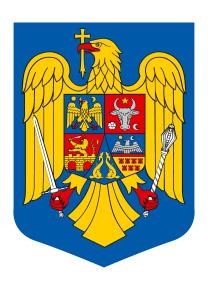 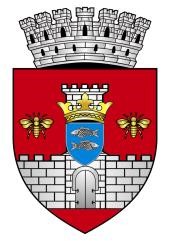 CONSILIUL LOCAL AL MUNICIPIULUI VASLUI PROIECT                                    Avizat  conf. art. 243 alin.1 lit. „a”  	 	 	 	                                                                      din O.U.G. nr. 57/2019	 	 	 	 	 	 	 	 	 	 	Secretar,                          	 	 	 	 	 	 	 	 	 	 	Jrs. Lăcătuşu Eduard HOTĂRÂREA nr. ___ din __.__.2023 privind aprobarea taxelor locale și a prețurilor minime de închiriere  aplicate de către Direcția Administrare Piețe, Târguri și Oboare Vaslui, pentru anul 2024  Având în vedere temeiurile juridice, respectiv prevederile: art. 56, art. 120 alin. (1), art. 121 alin. (1) și (2) și art. 139 alin. (2) din Constituția României, republicată; articolul 4 și articolul 9 paragraful 3 din Carta europeană a autonomiei locale, adoptată la Strasbourg la 15 octombrie 1985, ratificată prin Legea nr. 199/1997; art. 7 alin. (2) din Legea nr. 287/2009 privind Codul civil, republicată, cu  modificările ulterioare; art. 87 alin.(3) , art. 129 alin. (1), alin. (2) lit. b) și alin. (4) lit. c) din Ordonanța de Urgență  a Guvernului nr. 57/2019 privind Codul administrativ, cu  modificările și  completările ulterioare; art. 5 alin. (1) lit. a) și alin. (2), art. 16 alin. (2), art. 20 alin. (1) lit. b), art. 27, art. 30 și art. 761 alin. (2) și (3) din Legea nr. 273/2006 privind finanțele publice locale, cu modificările și completările ulterioare;  art. 1, art. 2 alin. (1) lit. h), precum și pe cele ale titlului IX, în special art. 491 coroborate cu cele ale art. 495 lit. e)  din Legea nr. 227/2015 privind Codul fiscal, cu modificările și completările ulterioare; luând act de:  referatul de aprobare al Primarului Municipiului Vaslui, în calitatea sa de inițiator, înregistrat sub nr. ________/__________; raportul Serviciului Financiar - Contabil  din cadrul Direcției Administrare Piețe, Târguri și Oboare;rapoartele Comisiilor de specialitate ale Consiliului Local; luând în considerare asigurarea serviciilor publice către cetățeni, și necesitatea de realizare de venituri proprii, care să asigure finanțarea cheltuielilor proprii;realizând publicarea anunțului privind elaborarea proiectului Hotărârii Consiliului Local privind aprobarea taxelor și a prețurilor minime de închiriere, aplicate de către Direcția Administrare Piețe, Târguri și Oboare, pentru anul 2024, în contextul prevederilor art. 7 alin. 13 din Legea  nr. 52/2003 privind transparența decizională în administrația publică, cu completările ulterioare, și care a făcut obiectul: publicării pe pagina de internet la adresa: www.primariavaslui.ro; www.dapto-vaslui.ro;afișării la locațiile obiectivelor DAPTO, în spațiul accesibil publicului;   ținând seama de nivelul ratei inflației comunicat pe site-ul Ministerului Lucrărilor Publice, Dezvoltării și Administrației, care  este  de 13,8%.          În temeiul prevederilor art. 139 alin. (1) coroborat cu art. 196 alin. (1) lit. a) din Ordonanța de urgență a Guvernului nr. 57/2019 privind Codul administrativ, cu modificările și completările ulterioare,                  Consiliul Local al Municipiului Vaslui HOTĂRĂȘTE:Art. 1. Se aprobă taxele și prețurile minime de închiriere, aplicate de către Direcția Administrare Piețe, Târguri și Oboare, pentru anul 2024,  așa cum sunt prezentate în anexa nr. 1 , anexa nr. 2 și anexa nr. 3 ce fac parte integrantă din prezenta hotărâre.Art. 2. Creanțele fiscale restante, aflate în sold la data de 31 decembrie a anului, mai mici de 40 lei, se anulează, conform art. 266 alin. (5) din Legea 207/2015 privind Codul de procedură fiscală. Plafonul se aplică totalului creanțelor fiscale datorate și neachitate de către debitori. Art. 3. Aducerea la îndeplinire a prezentei hotărâri se asigură de către Direcția Administrare Piețe, Târguri și Oboare. Art. 4. Hotărârea intră în vigoare conform art.198 alin. 1 din O.U.G. nr.57/2019 privind Codul AdministrativVASLUI         __.__.2023       PREŞEDINTE DE ŞEDINŢĂ,  	 	 	                   Consilier,     Vasile-Mitică JORA PROCEDURĂ OBLIGATORIE ULTERIOARĂ ADOPTĂRII  HOTĂRÂRII CONSILIULUI LOCAL AL MUNICIPIULUI VASLUI NR. ….…/2023 PROCEDURĂ OBLIGATORIE ULTERIOARĂ ADOPTĂRII  HOTĂRÂRII CONSILIULUI LOCAL AL MUNICIPIULUI VASLUI NR. ….…/2023 PROCEDURĂ OBLIGATORIE ULTERIOARĂ ADOPTĂRII  HOTĂRÂRII CONSILIULUI LOCAL AL MUNICIPIULUI VASLUI NR. ….…/2023 PROCEDURĂ OBLIGATORIE ULTERIOARĂ ADOPTĂRII  HOTĂRÂRII CONSILIULUI LOCAL AL MUNICIPIULUI VASLUI NR. ….…/2023 Nr. crt. OPERAȚIUNI EFECTUATE Data ZZ/LL/AN Semnătura persoanei responsabile să efectueze procedura 0 1 2 3 1 Adoptarea hotărârii …/…/2023 2 Comunicarea către primarul Municipiului Vaslui4) …/…/2023 3 Comunicarea către prefectul județului Vaslui1) …/…/2023 4 Aducerea la cunoștință publică2+3+5) …/…/2023 5 Hotărârea devine obligatorie și produce efecte3) …/…/2023 Extrase din O.U.G. nr. 57/2019 privind Codul administrativ: art. 197 alin. (1): „ Secretarul general al unităţii/subdiviziunii administrativ - teritoriale comunică actele administrative prevăzute la art. 196 alin. (1) prefectului în cel mult 10 zile lucrătoare de la data adoptării, respectiv emiterii.”; art. 198 alin. (2): „Aducerea la cunoștință publică a hotărârilor şi a dispoziţiilor cu caracter normativ se face în termen de 5 zile de la data comunicării oficiale către prefect.”; art. 198 alin. (1): „Hotărârile şi dispoziţiile cu caracter normativ devin obligatorii de la data aducerii lor la cunoștință publică.” art. 197 alin. (2): „Hotărârile consiliului local se comunică primarului”; art. 197 alin. (4): „Hotărârile şi dispoziţiile se aduc la cunoștința publică şi se comunică, în condiţiile legii, prin grija secretarului general al unității/subdiviziunii administrativ-teritoriale.” Extrase din O.U.G. nr. 57/2019 privind Codul administrativ: art. 197 alin. (1): „ Secretarul general al unităţii/subdiviziunii administrativ - teritoriale comunică actele administrative prevăzute la art. 196 alin. (1) prefectului în cel mult 10 zile lucrătoare de la data adoptării, respectiv emiterii.”; art. 198 alin. (2): „Aducerea la cunoștință publică a hotărârilor şi a dispoziţiilor cu caracter normativ se face în termen de 5 zile de la data comunicării oficiale către prefect.”; art. 198 alin. (1): „Hotărârile şi dispoziţiile cu caracter normativ devin obligatorii de la data aducerii lor la cunoștință publică.” art. 197 alin. (2): „Hotărârile consiliului local se comunică primarului”; art. 197 alin. (4): „Hotărârile şi dispoziţiile se aduc la cunoștința publică şi se comunică, în condiţiile legii, prin grija secretarului general al unității/subdiviziunii administrativ-teritoriale.” Extrase din O.U.G. nr. 57/2019 privind Codul administrativ: art. 197 alin. (1): „ Secretarul general al unităţii/subdiviziunii administrativ - teritoriale comunică actele administrative prevăzute la art. 196 alin. (1) prefectului în cel mult 10 zile lucrătoare de la data adoptării, respectiv emiterii.”; art. 198 alin. (2): „Aducerea la cunoștință publică a hotărârilor şi a dispoziţiilor cu caracter normativ se face în termen de 5 zile de la data comunicării oficiale către prefect.”; art. 198 alin. (1): „Hotărârile şi dispoziţiile cu caracter normativ devin obligatorii de la data aducerii lor la cunoștință publică.” art. 197 alin. (2): „Hotărârile consiliului local se comunică primarului”; art. 197 alin. (4): „Hotărârile şi dispoziţiile se aduc la cunoștința publică şi se comunică, în condiţiile legii, prin grija secretarului general al unității/subdiviziunii administrativ-teritoriale.” Extrase din O.U.G. nr. 57/2019 privind Codul administrativ: art. 197 alin. (1): „ Secretarul general al unităţii/subdiviziunii administrativ - teritoriale comunică actele administrative prevăzute la art. 196 alin. (1) prefectului în cel mult 10 zile lucrătoare de la data adoptării, respectiv emiterii.”; art. 198 alin. (2): „Aducerea la cunoștință publică a hotărârilor şi a dispoziţiilor cu caracter normativ se face în termen de 5 zile de la data comunicării oficiale către prefect.”; art. 198 alin. (1): „Hotărârile şi dispoziţiile cu caracter normativ devin obligatorii de la data aducerii lor la cunoștință publică.” art. 197 alin. (2): „Hotărârile consiliului local se comunică primarului”; art. 197 alin. (4): „Hotărârile şi dispoziţiile se aduc la cunoștința publică şi se comunică, în condiţiile legii, prin grija secretarului general al unității/subdiviziunii administrativ-teritoriale.” 